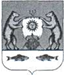 Российская ФедерацияНовгородская область Новгородский районАдминистрация Савинского сельского поселенияПОСТАНОВЛЕНИЕот 02.03.2018  № 168д. СавиноО наименовании улицы в п.Волховец Савинского сельского поселения	В соответствии с Федеральным законом от 06.10.2003 №131- ФЗ «Об общих принципах организации местного самоуправления в Российской Федерации», Постановлением Правительства РФ от 19 ноября 2014 года № 1221 «Об утверждении Правил присвоения, изменения и аннулирования адресов», Уставом Савинского сельского поселенияПОСТАНОВЛЯЮ:        	1.Новой улице в кадастровом квартале 53:11:0300104 п.Волховец Савинского сельского поселения, Новгородского района, Новгородской области, расположенной слева от автодороги Волховец - Зарелье, присвоить наименование: улица «Ледовая».         2. Опубликовать настоящее постановление в печатном издании «Савинский вестник» и разместить на официальном сайте Савинского сельского поселения в сети Интернет.Глава сельского поселения:                                         	А.В.Сысоев